نکات  مهم:زمان مشاوره صرفا هفته اول از زمان شروع انتخاب رشته می باشد. هر شب ساعت 10 الی 11مشاوران  می توانند در زمینه دانشگاه  محل تحصیل خود، وضعیت اساتید مرتبط با گرایش خود، امکانات رفاهی،  توضیحات در مورد دروس و گرایش مربوطه مشاوره دهند و انتظار تخمین محل قبولی شما  بر اساس رتبه تان، توسط مشاور  را نداشته باشید.مسیر ارتباطی:شماره تماس: 09335788249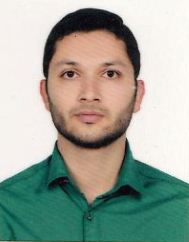 جی میل : Masood3382@gmail.com
نام: مسعود شکری
کارشناسی: مکانیک سیالات - دانشگاه شهید چمران اهواز
کارشناسی ارشد: مکانیک - تبدیل انرژی - دینامیک سیالات - دانشگاه علم و صنعت
استاد راهنمای کارشناسی: دکتر بهبهانی نژاد
استاد راهنمای ارشد: نوروز محمد نوری
وضعیت کنونی: در شرف فارغ التحصیلی (1394)
پایان‌نامه کارشناسی: تحلیل شبکه گاز رسانی شهرستان بهبهان
پایان‌نامه ارشد:محاسبه تجربی ضرایب هیدرودینامیکی کاواکزا
راه ارتباطی:تماس تلفنی - وایبر 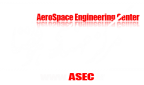 